	Thème 3 : Corps humain : variation génétique et santéVariation génétique bactérienne et résistance aux antibiotiques .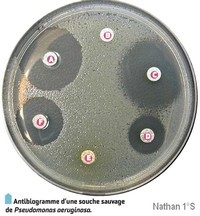 